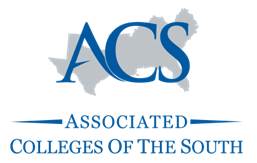 Continuation Grant Application FormPlease note: Projects that have been underway for at least one year are eligible for continuation grants. Project leads requesting continuation funds will need to submit this form in accordance with the regular review schedule. See https://acsouth.edu/grants for upcoming dates and deadlines.A currently funded project (for which a continuation is being requested) must submit a final report (i.e., a continuation request does not exempt the project from final reporting requirements).Pre-proposals for continuation projects are not required. The continuation grant application is considered to be a “final proposal.” Contents: Narrative Rationale a.   Goals of a continuation grantb.   Prior assessment outcomes Activities, assessment, and budgetActivities and timetableAssessment planBudget narrativeAppendicesBibliography/reference list (if applicable; no more than three pages) Letters of acknowledgementDisclosure statementBudget narrative (with separate Excel spreadsheet)Additional information can be found by visiting our grants webpage at https://www.acsouth.edu/grants   I. NarrativeLimit the narrative section to four pages. Format using single spacing, Times New Roman, font size 11 pt. or larger, and at least 1” margins. Please use the headings below. 1. RationaleGoals of a continuation grant: Elaborate on the goals for a continuation grant relative to/as outgrowths of progress made in the first year of your project.Prior assessment outcomes: Explain the assessment results from the first year that support your request for a continuation grant. While final assessment results may not be available by the submission deadline for this form, we nonetheless require sufficient evidence that demonstrates project success and justifies continued funding. 2. Activities, Assessment Plan, and Budgeta.	Activities and timetable: Outline the major activities for which you seek funding, the details associated 	with carrying them out, and the time periods for each (i.e., who will be doing what and when).       b.	Assessment plan: For each goal identified in 1a, describe the methods/instruments you will use 		to evaluate project success.Budget narrativeProvide a description of each cost indicated in your budget. We are looking for alignment between your project goals and funding requests. Please review our website (https://www.acsouth.edu/grants) carefully and take note of our budget maximums:Innovative instruction: $25,000Collaborative curriculum: $50,000Diversity and inclusion: $50,000II. AppendicesA bibliography/reference list (if applicable; no more than three pages)Letter(s) of acknowledgement from the institutional grant officer of each participating institution.A disclosure statement: In a separate document, the project lead or relevant campus official should describe any other financial support for the project from participating campuses and/or external sources that will coincide with the timetable of the proposal (or indicate “not applicable” in your statement). An itemized budget using the ACS proposed budget report template found here: https://www.acsouth.edu/grants. Note that you will need to submit actual expenditures for expenses upon completion of the grant cycle.Submission instructionsSubmission instructionsFiles FormatCompleted Final Proposal Application to include:Narrative (section I)Appendices (section II)MS WordPDFAttach all files to a single email and send to grants@acsouth.edu.Attach all files to a single email and send to grants@acsouth.edu.Date: Title of continuation project: Updated abstract (250 words maximum, single spaced):PROJECT PARTICIPANTS(Please add rows if necessary.)* Only those campuses whose Senior Executive Officers sign off below should be listed here! *PROJECT PARTICIPANTS(Please add rows if necessary.)* Only those campuses whose Senior Executive Officers sign off below should be listed here! *PROJECT PARTICIPANTS(Please add rows if necessary.)* Only those campuses whose Senior Executive Officers sign off below should be listed here! *PROJECT PARTICIPANTS(Please add rows if necessary.)* Only those campuses whose Senior Executive Officers sign off below should be listed here! *PROJECT PARTICIPANTS(Please add rows if necessary.)* Only those campuses whose Senior Executive Officers sign off below should be listed here! *NameTitle/sDept. or officeOffice phoneCampus e-mailPrimary project lead: